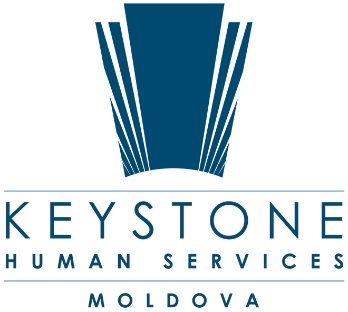 TERMENI DE REFERINŢĂ
Consilier Serviciul de asistență telefonică gratuită pentru persoanele cu dizabilități INFORMAŢIE GENERALĂ Serviciul de asistență telefonică gratuită pentru persoane cu dizabilități (SATGPD) este prestat la nivel național de către Asociația Keystone Moldova care este contractată de către Ministerul Sănătății, Muncii și Protecției Sociale (Contract de prestări servicii nr. 6/21 din 31.12.2020). SATGPD funcționează în baza Regulamentului și Standardelor minime de calitate aprobate prin Hotărârea de Guvern nr. 198  din 03.04.2019. Serviciul funcționează 24/24 de ore/7 zile pe săptămână.OBIECTIVELE SERVICIULUI Facilitarea accesului gratuit la informație, în conformitate cu prevederile Convenției ONU privind drepturile persoanelor cu dizabilități și altor acte normative;Identificarea, referirea și sesizarea cazurilor de încălcare a drepturilor persoanelor cu dizabilități către organele competente și organizațiile partenere;Abilitarea persoanelor cu dizabilități și a familiilor acestora, prin prestarea serviciilor de consiliere telefonică pentru revendicarea drepturilor încălcate;Stabilirea și menținerea relațiilor de colaborare cu organele competente și organizațiile partenere pentru identificarea situațiilor de încălcare a drepturilor persoanelor cu dizabilități.SARCINILE DE BAZĂ ALE CONSILIERULUIAcordă suport informațional la telefon beneficiarilor Serviciului privind drepturile persoanelor cu dizabilități conform convenției ONU și modalitatea de respectare a fiecărui drept în Republica Moldova.Acordă consiliere psihologică la telefon beneficiarilor Serviciului, angajaților din instituții și la necesitate rudelor beneficiarilor, intervenind în regim de urgență în situațiile de criză.Sesizează autoritățile competente despre situațiile de criză și/sau situațiile de risc, asigurând protecția și suportul necesar în cazul unor încălcări grave a drepturilor omului față de beneficiarii serviciului. Facilitează accesul la asistență adecvată pentru persoanele drepturile cărora sunt flagrant încălcate.Monitorizează cazurile referite autorităților spre asistență și protecție, în vederea asigurării necesităților și intereselor legale ale beneficiarilor serviciului.CERINȚE DE CALIFICARE PENTRU FUNCȚIA DE CONSILIER Studii universitare în domeniul psihologiei sau alte științe sociale; Experiență de lucru de cel puțin 3 ani în unul din domeniul social (asistență și suport psihologic, asistență socială, asistență juridică, suport informațional etc.) pentru persoane cu dizabilități, familiile acestora, prestatori de servicii;Cunoașterea legislației și a mecanismelor de colaborare inter-sectorială în domeniul protecției sociale a persoanelor cu dizabilități;Abilități de comunicare şi negociere cu prestatori de servicii publice și private, autorități și funcționari publici atât la nivel local, cât și național; Cunoașterea bună a limbilor română și rusă;Abilități de lucru la calculator (obligatoriu Word, Excel, PowerPoint şi Internet); Abilități bune de lucru în echipă, echilibrare emoțională, atitudine pozitivă și optimism; Abilități bune de comunicare bazată pe drepturi, toleranță, responsabilitate, cooperare creativitate și  intuiție bine dezvoltată; Atitudine nediscriminatorie față de anumite categorii de populație defavorizate sau sub-reprezentate, deschidere spre autoinstruire și tendință de dezvoltare profesională continuă. CONDIŢII DE aplicare la concurs și angajare:Persoanele interesante sunt încurajate să expedieze  CV-ul care v-a conține și datele de contact a 2 persoane de referință la adresa de email:  khsima@khs.org Termenul limită de depunere a CV-ului, 11 iulie 2021 (inclusiv). Semnarea contractului de muncă: începând cu luna Iulie 2021. 